   В соответствии со ст. 265  Бюджетного кодекса Российской Федерации, Федеральным законом от 07 февраля 2011 года № 6-ФЗ «Об общих принципах организации и деятельности контрольно-счетных органов субъектов Российской Федерации и муниципальных образований», ст. 3  Закона Оренбургской области от 27 октября 2016 года №30/8-VI-ОЗ  «О порядке осуществления земельного контроля на территории Оренбургской области», руководствуясь частью 4 статьи 15 Федерального закона от 6 октября 2003 года № 131-ФЗ «Об общих принципах организации местного самоуправления в Российской  Федерации»,   Уставом  Черкасского сельсовета.  Совет депутатов муниципального образования Черкасский сельсоветР Е Ш И Л:          1. Администрации муниципального образования Черкасский сельсовет передать администрации муниципального образования Саракташский  район осуществление части полномочий    (согласно приложению).	2. Администрации муниципального образования  Черкасский сельсовет заключить соглашения с администрацией муниципального образования Саракташский район о передаче осуществления части полномочий, согласно пункта 1 данного решения.3.	Решение вступает в силу после его обнародования и подлежит размещению на официальном сайте муниципального образования Черкасский сельсовет в сети «Интернет». 4. Контроль за исполнением данного решения возложить на постоянную комиссию по бюджетной, налоговой и финансовой политике, собственности и экономическим вопросам, торговле и быту (Айдамирова В.А.).Председатель Совета депутатов,Глава муниципального образования                                        Т.В. Кучугурова.Разослано: администрации района, прокурору района, постоянной комиссии, в дело.                                                                                                          Приложение                                                                                  к решению Совета депутатов                                                                                муниципального образования                                                                              Черкасский сельсовет                                                                           от  22.11.2018 г. № 146ПЕРЕЧЕНЬчасти полномочий  администрации муниципального образования Черкасский сельсовет, передаваемые администрации муниципального образования  Саракташский район.  1. По обеспечению услугами организаций культуры и библиотечного обслуживания жителей  поселения                  статьи расходов:                         статья 211 – заработная плата                         статья 212 – прочие выплаты                         статья 213 – начисления на выплаты по оплате труда                         статья 226 –прочие работы, услуги (в части подписки на периодические и справочные издания)                        статья 340 – увеличение стоимости материальных запасов (за счет поступлений доходов от платных услуг)                                статья 290 –прочие расходы                 2. По градостроительной  деятельности:                 2.1. Выдача разрешений на строительство, разрешений на ввод объектов в эксплуатацию при осуществлении строительства, реконструкции,   капитального строительства, расположенных на территории поселения. 3.  Определение  поставщиков (подрядчиков, исполнителей) для  муниципальных заказчиков. 4. В сфере осуществления муниципального земельного контроля. 5.  В сфере осуществления внешнего муниципального финансового контроля.  6. В сфере осуществления внутреннего муниципального финансового контроля. 	       7.   По осуществлению муниципального  контроля в области торговой деятельности.                  8.  По осуществлению муниципального контроля в сфере транспортного обслуживания населения на территории муниципального образования Черкасский сельсовет.СОВЕТ ДЕПУТАТОВ муниципального образования ЧЕРКАСский сельсовет Саракташского района оренбургской области  третий созывР Е Ш Е Н И Е   Двадцать девятого  заседания Совета депутатов                                             Черкасского сельсовета третьего созыва№ 146                             с. Черкассы                         от  22 ноября 2018 год   О   передаче осуществления части полномочий администрации муниципального образования Черкасский сельсовет  администрациимуниципального образования Саракташский район на 2019 год.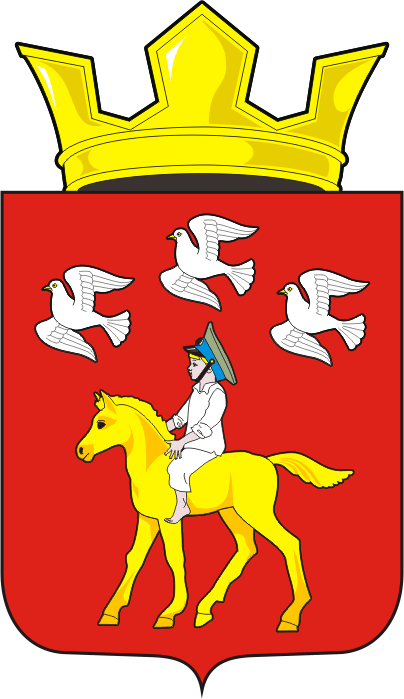 